RELATÓRIO DE ATIVIDADES2017INSTTITUTO FEDEAL DE EDUCAÇÃO CIÊNCIA E TECNOLOGIA DO CEARÁPIBID 2012JAGUARIBE-CE, 20 DE DEZEMBRO DE 2017Relatório de Atividades (  ) Parcial  ( X ) FinalDADOS DA INSTITUIÇÃO2. DADOS DA EQUIPE2.1) Coordenador Institucional2.2) Professores Participantes2.3) Professores da Educação Básica Participantes do Projeto3. DADOS DO PROJETODados GeraisLicenciaturas/subprojetos/Programas de Pós-Graduação envolvidos
3.3) Escolas Participantes3.4) Outros colaboradores do projeto (além dos bolsistas)4. ATIVIDADES DESENVOLVIDAS E  RESULTADOS ALCANÇADOS I SUBPROJETOS LICENCIATURA EM BIOLOGIA – CAMPUS JAGUARIBE I.I) ESCOLA DE ENSINO FUNDAMENTAL E MEDIO RAUL BARBOSAI.II) ESCOLA DE ENSINO MÉDIO PROFISSIONAL POETA SINÓ PINHEIRO5. DESCRIÇÃO DA PRODUÇÃO EDUCACIONAL GERADAPRODUÇÕES DIDÁTICO-PEDAGÓGICAS Tipo do produto: Ciência e Saúde                                    Indicador atividade: 01Tipo do produto: Metodologias diferenciadas para o Ensino de Biologia.                           Indicador atividade: 02                    3) Tipo do produto:  Ciência Jovem                                                                    Indicador atividade: 03                    4) Tipo do produto:  Ciência e Imunologia                                                        Indicador atividade: 06                5) Tipo do produto:  Sexo e sexualidade                                                            Indicador atividade: 07                6) Tipo de produto: Alimentação e distúrbios alimentares                                   Indicador atividade: 08                7) Tipo do produto:  Setembro Amarelo                                                             Indicador atividade: 09                8) Tipo do produto:  Diversidade                                                                        Indicador atividade: 10                9) Tipo do produto:  Ciência Jovem                                                                    Indicador atividade: 11                5.2 PRODUÇÃO BIBLIOGRÁFICAS1) Tipo do produto:  Produção de artigos completos 5.3) OUTROS PRODUTOS1) Tipo do produto: Universo IFCE 2017                                         6. DESCRIÇÃO DE IMPACTOS DAS AÇÕES/ATIVIDADES DO PROJETO NA: FORMAÇÃO DE PROFESSORES; LICENCIATURAS ENVOLVIDAS; EDUCAÇÃO BÁSICA; PÓS-GRADUAÇÃO e ESCOLAS PARTICIPANTES7. CONTRIBUIÇÕES PARA AS LICENCIATURAS DA IESDescrever as contribuições do projeto para o aprimoramento dos cursos de licenciatura não participantes do programa (Até 500 palavras)8. BENS PATRIMONIÁVEIS ADQUIRIDOSCaso o edital tenha previsto recurso de capital, liste todos os equipamentos patrimoniáveis adquiridos no projeto, com descrição de marca, modelo, série, acessórios, outros. 9. DIFICULDADES ENCONTRADAS E JUSTIFICATIVAS DE ATIVIDADES PREVISTAS E NÃO REALIZADAS10. CONSIDERAÇÕES FINAIS E PERSPECTIVASLocal e data Ministério da EducaçãoCoordenação de Aperfeiçoamento de Pessoal de Nível SuperiorSetor Bancário Norte, Quadra 2, Bloco L, Lote 6.CEP: 70.040-020 Brasília/DFBrasilNome e Sigla: INSTITUTO FEDERAL DE EDUCAÇÃO, CIÊNCIA E TECNOLOGIA DO CEARÁ – IFCE – Campus JaguaribeEndereço: Rua Pedro Bezerra de Menezes, 387 - Bairro Manoel Costa Moraes, Jaguaribe - CE, 63475-000Telefones: (88) 35221117CNPJ: Responsável legal da IES: Izamaro de AraújoCoordenador institucional: CPF: Endereço:Endereço eletrônico: pibidifce@gmail.com Telefones de contato: (85)Unidade Acadêmica: Link para Curriculum Lattes: Nome InstituiçãoFunçãoRita Carolina Gondim da Fonseca JerônimoIFCE – Campus JaguaribeProfessora e Coordenadora de áreaLuciana de Freitas Patriota GouveiaIFCE – Campus JaguaribeProfessora e Coordenadora de áreaNome InstituiçãoFunçãoMaria Nádia Negreiros Martins E.E.M. Poeta Sinó PinheiroSupervisora Cindimeire Lima SilvaE.E.M. Cornélio Diógenes SupervisoraVinícius Facundo XavierE.E.M. Raul BarbosaSupervisor Título: Subprojeto BiologiaTítulo: Subprojeto BiologiaConvênio ou AUXPE n.º: Convênio ou AUXPE n.º: Duração do projetoDuração do projetoData de Início: Data de Término: Número de meses de vigência do projeto: 48 mesesNúmero de meses de vigência do projeto: 48 mesesApresentação – Resumo executivo do projeto (até 500 palavras)A CARGO DA GESTÃO.Inserir neste campo um descritivo geral e sucinto do projeto, seus objetivos, as ações desenvolvidas para seu cumprimento e alguns resultados alcançados e impactos produzidos, bem como produções geradas. Apresentação – Resumo executivo do projeto (até 500 palavras)A CARGO DA GESTÃO.Inserir neste campo um descritivo geral e sucinto do projeto, seus objetivos, as ações desenvolvidas para seu cumprimento e alguns resultados alcançados e impactos produzidos, bem como produções geradas. Palavras chave (até seis) Palavras chave (até seis) Licenciatura (nome)Número de alunos participantesSubprojeto Biologia - Ciências Biológicas Licenciatura29 Nome da escolaIDEB Número de alunos na escolaNúmero de alunos envolvidos no projetoE.E. M. Raul BarbosaNão disponível424200E. E. M. Cornélio DiógenesNão disponível30386E. E. M. Poeta Sinó PinheiroNão disponível33180NomeFunção no projetoProf. Ana Nogueira (Biologia Ensino Médio)Facilitadora do projeto “Plantas Medicinais e aromáticas e seu valor terapêutico” desenvolvido na na escola  E. E. M. Cornélio Diógenes.Indicador da atividadeObjetivo da atividadeDescrição sucinta da atividade (inserir início e período de realização)Resultados alcançados1.O subprojeto Ciência e Saúde teve como objetivo promover nos alunos a curiosidade de entender temas que serão debatidos em palestras de forma lúdica e contextualizada a fim de promover maior interesse pelas temáticas e possibilitar a sensibilização dos mesmos quanto às questões sociais, emocionais e psicológicas.O subprojeto contou com palestras sobre diversos temas relacionados ao cotidiano dos alunos, essas palestras sempre aconteciam duas vezes por semana, realizando um rodízio nas turmas da escola, sempre com um número considerado e alunos.As palestras eram divididas em duas etapas: a primeira etapa voltada a realização de uma explanação teórica sobre temas abordados como conceitos gerais, apresentação de vídeos e leitura de manchetes de jornas sobre os temas em estudo.A segunda etapa da palestra era voltada para a realização de dinâmica voltada ao conteúdo que foram vistos teoricamente, fazendo dos alunos os responsáveis por reverter as situações problema.Período:  Maio a Dezembro de 2017.Maior sensibilização dos alunos acerca da importância de compreender assuntos tão polêmicos que muitas vezes são abordados de forma inapropriada para esses jovens;Promoção de uma aprendizagem significativa relacionado a tema como bullying, sexualidade, distúrbios alimentares, e entre outros.Sensibilização dos alunos sobre questões socioemocionais;Melhor interatividade dos alunos nas aulas.2.O subprojeto Metodologias teve como objetivo despertar o interesse dos estudantes pela ciência trabalhando com metodologias diferenciadas com jogos didáticos, discussões em grupo e filmes, e executar ações voltadas para a realização das feiras de Ciência. O subprojeto acontecia semanalmente dentro de sala de aula em conjunto com o professor de biologia, onde os conteúdos que tinha sido abordado teoricamente seria trabalhando na prática com uma metodologia diferenciada criada pelos bolsistas.  Tais metodologias despertavam nos alunos um interesse pelo conteúdo abordado e tornava o ensino de biologia mais dinâmico. Os bolsistas também auxiliavam os alunos do ensino médio na confecção de materiais, elaboração de trabalhos, resumos, fichamentos, interpretação de artigos científicos e construção de trabalho científicos apresentação dos mesmos nas feiras de ciências das escolas e da feira regionalPeríodo: Maio a Dezembro de 2017.Fortalecimento da aprendizagem dos bolsistas nos assuntos trabalhados no projeto.Superação das dificuldades enfrentadas pelos alunos em sala de aula, no que desrespeitar aos conteúdos de biologia;Proporcionou a interdisciplinaridade e a contextualização a partir de  assuntos abordados para os alunos; Aproximação dos estudantes com a escrita e o método científicos e produção de projetos que foram executados na feira de ciências da escola.3.O projeto Ciência jovem teve como objetivos despertar o interesse dos estudantes pela ciência, estimulando a produção cientifica aguçando a capacidade dos estudantes de ter um olhar mais científico acerca dos fenômenos de maneira contextualizada usando situações cotidianas dos estudantes, e executar ações voltadas para a realização das feiras de Ciência.Os bolsistas auxiliaram os alunos do ensino médio na confecção de matérias didáticos, fichamentos dos conteúdos trabalhando e produção de experimentos químicos para explicações dos assuntos abordados, auxiliando também na construção de trabalhos científicos e mostras experimentais para apresentação dos mesmos nas feiras de ciências das escolas e da feira regional.Período: Maio a Dezembro de 2017.Fortalecimento da aprendizagem dos bolsistas nos assuntos trabalhados no projeto.Aproximação dos estudantes com a escrita e o método científicos e produção de projetos que foram executados na feira de ciências da escola.4.Concluir e avaliar os projetos executados e elaborar um portfólio com os dados obtidos, os registros feitos e as produçõesOs projetos foram encerrados e os bolsistas de iniciação à docência avaliaram a execução dos mesmos.As ações desenvolvidas, os registros feitos, os dados coletados, os objetivos, material e métodos utilizados e as dificuldades encontradas foram registrados em um portfólio.Os portfólios foram desenvolvidos ao longo do projeto, mas foram finalizados em Dezembro de 2017.Portfólios contendo registros fotográficos, planos de aula, roteiros de práticas, resultados obtidos entre outras informações pertinentes ao projeto.Indicador da atividade Objetivo da atividadeDescrição sucinta da atividade (inserir início e período de realização)Resultados alcançados5.Revisar os conteúdos aplicados em sala desenvolvida de forma descontraída e lúdica, promovendo a fixação dos mesmos.Aulas-revisões dos conteúdos de embriologia, histologia e Reino Plantae  através de dinâmicas, jogos, confecções de cartazes para a interação da turma com os temas propostos.Período: agosto  a dezembro de 2017.As dinâmicas realizadas como metodologia nas revisões dos conteúdos trabalhados, oportunizou aos alunos a aprendizagem sobre os conteúdos de embriologia de forma lúdica.6.Abordar a importância da ciência e suas técnicas para a solução de problemas, além de discutir o que é imonologia e porquê estudá-la. O tema “Ciência e Imunologia” provocou nos    alunos o interesse em compreender o que é ciência, a importância da ciência e as etapas do método científico.Período: agosto  a dezembro de 2017.O projeto Ciência e Saúde despertou o interesse dos alunos de forma positiva, visto que os alunos estavam sempre presentes e com muitas dúvidas sobre os diversos temas. O projeto tem uma grande importância, pois foi possível observar que muitos alunos ainda são carentes de informações básicas. Proporcionou aos alunos conhecimentos que muitas vezes não são tratados em sala de aula e nem discutidos no ambiente familiar. A cada novo encontro, os alunos relatavam ter transmitido os conhecimentos adquiridos para seus amigos e famílias, sendo possível considerar através dessas observações o projeto Ciência e Saúde um meio de transmissão de conhecimentos que se estende além da escola.7. Discutir a diferença entre sexo e sexualidade. Apresentar os métodos contraceptivos, discutir sobre as DST’s e gravidez na adolescência.A segunda aula iniciou-se com a seguinte pergunta aos alunos: “Qual a diferença entre sexo e sexualidade?” Durante o debate, os bolsistas explicaram a diferença entre identidade de gênero, orientação sexual e sexo biológico. Em seguida, comentou-se sobre alguns dos métodos contraceptivos, entre eles, preservativos masculinos e femininos, pílulas anticoncepcionais, DIU, e esterilização masculina e feminina. Período: de agosto  a dezembro de 2017.O projeto Ciência e Saúde despertou o interesse dos alunos de forma positiva, visto que os alunos estavam sempre presentes e com muitas dúvidas sobre os diversos temas. O projeto tem uma grande importância, pois foi possível observar que muitos alunos ainda são carentes de informações básicas. Proporcionou aos alunos conhecimentos que muitas vezes não são tratados em sala de aula e nem discutidos no ambiente familiar. A cada novo encontro, os alunos relatavam ter transmitido os conhecimentos adquiridos para seus amigos e famílias, sendo possível considerar através dessas observações o projeto Ciência e Saúde um meio de transmissão de conhecimentos que se estende além da escola.8. Debater a importância de uma alimentação saudável e expor alguns dos distúrbios alimentares mais frequentes. O tema “Alimentação e distúrbios alimentares” proporcionou a discusão sobre a importância de uma alimentação saudável, apresentando doenças decorrentes de maus hábitos alimentares, como obesidade, colesterol elevado, gastrite, diabetes e hipertensão. Período: de agosto de 2017 a dezembro de 2017.O projeto Ciência e Saúde despertou o interesse dos alunos de forma positiva, visto que os alunos estavam sempre presentes e com muitas dúvidas sobre os diversos temas. O projeto tem uma grande importância, pois foi possível observar que muitos alunos ainda são carentes de informações básicas. Proporcionou aos alunos conhecimentos que muitas vezes não são tratados em sala de aula e nem discutidos no ambiente familiar. A cada novo encontro, os alunos relatavam ter transmitido os conhecimentos adquiridos para seus amigos e famílias, sendo possível considerar através dessas observações o projeto Ciência e Saúde um meio de transmissão de conhecimentos que se estende além da escola.9.Explicar o significado e a importância do “Setembro Amarelo”.Estudar e conhecer medidas que auxiliam na prevenção do suicídio.Foi destacada a importância do setembro amarelo, com destaque para a automedicação em adolescentes.Período: agosto  a dezembro de 2017.O projeto Ciência e Saúde despertou o interesse dos alunos de forma positiva, visto que os alunos estavam sempre presentes e com muitas dúvidas sobre os diversos temas. O projeto tem uma grande importância, pois foi possível observar que muitos alunos ainda são carentes de informações básicas. Proporcionou aos alunos conhecimentos que muitas vezes não são tratados em sala de aula e nem discutidos no ambiente familiar. A cada novo encontro, os alunos relatavam ter transmitido os conhecimentos adquiridos para seus amigos e famílias, sendo possível considerar através dessas observações o projeto Ciência e Saúde um meio de transmissão de conhecimentos que se estende além da escola.10.Revisar os conteúdos de biologia de forma descontraída e lúdica, promovendo a fixação dos mesmos.Refletir sobre questões relacionadas à diversidade (racismo, suicídio, inclusão...) diante da demanda solicitada pelos alunos.Aplicação de jogos, gincanas, modelos e dinâmica em grupo com  foco na aprendizagem de biologia.Leitura de textos em grupo, dinâmicas e a participação de especialistas para proferir esclarecimentos sobre os referidos temas.Período: agosto  a dezembro de 2017.As metodologias aplicadas nas revisões dos conteúdos, oportunizou aos alunos a aprendizagem sobre biologia.Promoveu o esclarecimento e sanou dúvidas referentes às temáticas tão pertinentes às questões de diversidade.11O projeto Ciência Jovem teve como objetivos  despertar o interesse dos estudantes pela ciência e executar ações de apoio para realização das feiras de Ciências nas escolas de ensino médio de Jaguaribe e da feira regional de Ciências da CREDE. Os bolsistas do PIBID acompanharam e auxiliaram os alunos do ensino médio na confecção de materiais, elaboração de trabalhos científicos e apresentação dos mesmos nas feiras de ciências das escolas e da feira regional.Período: de agosto a dezembro de 2017.Fortalecimento da aprendizagem dos bolsistas nos assuntos trabalhados no projeto.Aproximação dos estudantes com a escrita e o método científico e a produção de projetos que foram executados na feira de ciências da escola.a) Projeto Ciência e Saúde.  Fotos das palestras e dinâmicas sobre Bullying, Motivação, Drogas e Hábitos alimentares a) Projeto Ciência e Saúde.  Fotos das palestras e dinâmicas sobre Bullying, Motivação, Drogas e Hábitos alimentares https://imgur.com/a/OCUDUhttps://imgur.com/a/wZA37https://imgur.com/a/di6qwhttps://imgur.com/a/Q6huWhttps://imgur.com/a/8mpmehttps://imgur.com/a/OCUDUhttps://imgur.com/a/wZA37https://imgur.com/a/di6qwhttps://imgur.com/a/Q6huWhttps://imgur.com/a/8mpmeb) Planos de Aula: https://imgur.com/a/GRgLbb) Planos de Aula: https://imgur.com/a/GRgLbQuantidade total:  2a) Projeto Metodologias diferenciadas para o ensino de Biologia  Links aulas práticas com metodologias diferenciadas voltadas ao ensino de Biologia:https://static.wixstatic.com/media/4ceb46_69e9f01fc97e4dcdb215a336ac0d437b~mv2_d_4608_2592_s_4_2.jpg/v1/fill/w_600,h_337,al_c,q_80,usm_0.66_1.00_0.01/4ceb46_69e9f01fc97e4dcdb215a336ac0d437b~mv2_d_4608_2592_s_4_2.jpghttps://static.wixstatic.com/media/4ceb46_8463385d033a4f1bab2953d025302bdf~mv2_d_4608_2592_s_4_2.jpg/v1/fill/w_600,h_337,al_c,q_80,usm_0.66_1.00_0.01/4ceb46_8463385d033a4f1bab2953d025302bdf~mv2_d_4608_2592_s_4_2.jpghttps://static.wixstatic.com/media/4ceb46_a2fe115c704a48a582bcd05e9da4e75c~mv2_d_4608_2592_s_4_2.jpg/v1/fill/w_600,h_337,al_c,q_80,usm_0.66_1.00_0.01/4ceb46_a2fe115c704a48a582bcd05e9da4e75c~mv2_d_4608_2592_s_4_2.jpghttps://static.wixstatic.com/media/4ceb46_ead9858b69384b50847b46c51cf889c6~mv2_d_4608_2592_s_4_2.jpg/v1/fill/w_600,h_337,al_c,q_80,usm_0.66_1.00_0.01/4ceb46_ead9858b69384b50847b46c51cf889c6~mv2_d_4608_2592_s_4_2.jpghttps://static.wixstatic.com/media/4ceb46_7c5aeca404954a16bbdd4849cd62112c~mv2_d_4608_2592_s_4_2.jpg/v1/fill/w_600,h_337,al_c,q_80,usm_0.66_1.00_0.01/4ceb46_7c5aeca404954a16bbdd4849cd62112c~mv2_d_4608_2592_s_4_2.jpghttps://static.wixstatic.com/media/4ceb46_06cca4c8ef0b4960b2a6ab7ad8f8e0a2~mv2_d_4608_2592_s_4_2.jpg/v1/fill/w_600,h_337,al_c,q_80,usm_0.66_1.00_0.01/4ceb46_06cca4c8ef0b4960b2a6ab7ad8f8e0a2~mv2_d_4608_2592_s_4_2.jpghttps://static.wixstatic.com/media/4ceb46_4c6a90ba4b9f470b98c2532d80e7ca48~mv2.jpg/v1/fill/w_600,h_337,al_c,q_80,usm_0.66_1.00_0.01/4ceb46_4c6a90ba4b9f470b98c2532d80e7ca48~mv2.jpghttps://static.wixstatic.com/media/4ceb46_70ee8ed434f54d3c8c10fb9f18e79f07~mv2.jpg/v1/crop/x_0,y_0,w_655,h_753/fill/w_600,h_690,al_c,q_85,usm_0.66_1.00_0.01/4ceb46_70ee8ed434f54d3c8c10fb9f18e79f07~mv2.jpghttps://static.wixstatic.com/media/4ceb46_213f504975ec4b3c8bf76c587fb0b486~mv2_d_4608_2592_s_4_2.jpg/v1/fill/w_600,h_337,al_c,q_80,usm_0.66_1.00_0.01/4ceb46_213f504975ec4b3c8bf76c587fb0b486~mv2_d_4608_2592_s_4_2.jpghttps://static.wixstatic.com/media/4ceb46_010a8e66921d4707a85b758118a67896~mv2_d_4608_2592_s_4_2.jpg/v1/fill/w_600,h_337,al_c,q_80,usm_0.66_1.00_0.01/4ceb46_010a8e66921d4707a85b758118a67896~mv2_d_4608_2592_s_4_2.jpghttps://static.wixstatic.com/media/4ceb46_add87c71b0e0491cb3bd331bb656e220~mv2_d_2592_4608_s_4_2.jpg/v1/crop/x_0,y_812,w_2592,h_3792/fill/w_600,h_878,al_c,q_85,usm_0.66_1.00_0.01/4ceb46_add87c71b0e0491cb3bd331bb656e220~mv2_d_2592_4608_s_4_2.jpghttps://static.wixstatic.com/media/4ceb46_18854b3248e94592bf0d1fc750128a09~mv2.jpg/v1/fill/w_600,h_360,al_c,q_80,usm_0.66_1.00_0.01/4ceb46_18854b3248e94592bf0d1fc750128a09~mv2.jpghttps://static.wixstatic.com/media/4ceb46_15750bf926374ff9bed3056d5c746993~mv2.jpg/v1/fill/w_600,h_360,al_c,q_80,usm_0.66_1.00_0.01/4ceb46_15750bf926374ff9bed3056d5c746993~mv2.jpghttps://static.wixstatic.com/media/4ceb46_59f392f0dc8d4924abc1033cb3dda7a0~mv2.jpg/v1/fill/w_600,h_360,al_c,q_80,usm_0.66_1.00_0.01/4ceb46_59f392f0dc8d4924abc1033cb3dda7a0~mv2.jpghttps://static.wixstatic.com/media/4ceb46_fa2854710f234998aec6f6702ed63211~mv2_d_4608_2592_s_4_2.jpg/v1/fill/w_600,h_337,al_c,q_80,usm_0.66_1.00_0.01/4ceb46_fa2854710f234998aec6f6702ed63211~mv2_d_4608_2592_s_4_2.jpg Encontro dos alunos e reuniões de organização para Feira de Ciências.http://ifcejaguaribe.wixsite.com/pibid/copia-ciencia-e-saude-cornelio-dio Encontro dos alunos e reuniões de organização para Feira de Ciências.http://ifcejaguaribe.wixsite.com/pibid/copia-ciencia-e-saude-cornelio-dioQuantidade total: 01  O que é ciência, a importância da ciência e as etapas do método científico.http://ifcejaguaribe.wixsite.com/pibid/Quantidade total: 01Apresentação dos métodos contraceptivos, DST’s e discussão sobre a gravidez na adolescência.http://ifcejaguaribe.wixsite.com/pibid/Quantidade total: 01Discusão sobre a importância de uma alimentação saudável, apresentando doenças decorrentes de maus hábitos alimentares.http://ifcejaguaribe.wixsite.com/pibid/Quantidade total: 01Ressaltar a importância do Setembro Amarelohttp://ifcejaguaribe.wixsite.com/pibid/Quantidade total: 01Refletir questões relacionadas à diversidade (racismo, suicídio, inclusão...) diante da demanda solicitada pelos alunos.http://ifcejaguaribe.wixsite.com/pibid/Quantidade total: 01Acompanhamento e auxílio aos alunos do ensino médio na confecção de materiais didáticoshttp://ifcejaguaribe.wixsite.com/pibid/Quantidade total: 01Descrição do produto gerado:Atividade de coleta e produção de excicatas como complemento do Ensino de Botânica  em escolas públicas do ensino médio em Jaguaribe – CE.Descrição do produto gerado:Construção de exsicatas para o auxílio do ensino de botânica no ensino médioDescrição do produto gerado:Cozinhando ciência construção de uma apostila didática  como material de apoio no ensino de ciências.Descrição do produto gerado:Implantação de uma Horta sustentável na E. E. M. T. I Cornélio Diógenes no município de Jaguaribe – Ceará.Descrição do produto gerado:Práticas laboratoriais como ferramenta do ensino de biologia em escolas de ensino médio da cidade de Jguaribe- Ce.Disponível nos anais do IV Encontro do PIBID IFCE:<http://pibidifce.wixsite.com/ifce>Descrição do produto gerado:Espaço PIBID com apresentação do programa e esclarecimento dos projetos desenvolvidos nas escolas da região de Jaguaribe.Descrição do produto gerado:Espaço PIBID com apresentação do programa e esclarecimento dos projetos desenvolvidos nas escolas da região de Jaguaribe.Linkhttp://ifcejaguaribe.wixsite.com/pibid/Linkhttp://ifcejaguaribe.wixsite.com/pibid/                                                                                                                 Quantidade total   01As experiências adquiridas com o programa PIBID possibilitou a inserção dos alunos bolsistas no campo profissional com um maior aparato de conhecimentos e segurança tanto com os alunos como os demais funcionários da escola.  O programa possibilitou aos alunos bolsistas uma visão geral do funcionamento diário da escola, o que garante uma real dimensão das práxis profissional gerando um planejamento e execução das atividades pertinentes ao seu campo de ação. O programa também possibilitou aos bolsistas o fortalecimento da organização e amadurecendo a capacidade de ler, planejar, escrever e apresentar de maneira científica, bem como de definir objetivos, cronogramas, materiais necessários e métodos de execução. As atividades desenvolvidas possibilitaram aos licenciados uma maturidade com relação aos aspectos do magistério, o que os beneficiam e preparam para os desafios futuros. A execução dos projetos na escola também possibilitou benefícios para os demais professores, o que garantiu um compartilhamento de atividades inovadoras que foram inseridas no contexto diário, trazendo benefícios para as escolas como um todo.No campus IFCE Jaguaribe, o PIBID atua no curso de Licenciatura em Ciências Biológicas, sendo o único curso de Licenciatura do referido campus, não havendo como contribuir com outras licenciaturas.Tipo:Tipo:Tipo:Modelo:Marca:Marca:Modelo:QuantidadeModeloDificuldades encontradas:Falta de material, estrutura física (salas de atendimento, reuniões e estudos).Aporte financeiro do campus e do Programa.Valorização do programa pelos docentes e gestores das escolas contempladas pelo PIBID. A CARGO DA GESTÃO.Considerações sobre o alcance dos objetivos do projeto, indicadores de avaliação criados, críticas e sugestões de melhoramento do programa na IES e na CAPES. Destacar a necessidade de continuidade, aprimoramento, expansão ou término do projeto na IES. (Max. 1 lauda)                                                 (Nome e assinatura)                                                 (Nome e assinatura)Responsável pelo projeto (coordenador institucional)Pró-Reitor de Graduação (PIBID, Novos Talentos, PRODOCÊNCIA) ou de Pós-Graduação e Pesquisa (Observatório da Educação)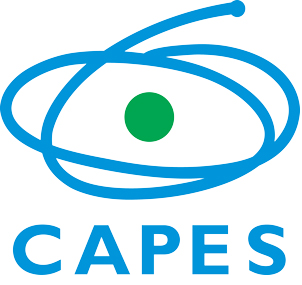 